У К Р А Ї Н АЧЕРНІВЕЦЬКА ОБЛАСНА РАДАХІ сесія VІІІ скликанняРІШЕННЯ № 110-11/23Про запит депутата обласної ради 
Лілії БОРТИЧ щодо формування спроможної мережі закладів охорони здоров’я Чернівецької областіРозглянувши запит депутата обласної ради Лілії БОРТИЧ щодо формування спроможної мережі закладів охорони здоров’я Чернівецької області, керуючись частиною 7 статті 49 Закону України «Про місцеве самоврядування в Україні», статтями 21 та 22 Закону України «Про статус депутатів місцевих рад», обласна радаВИРІШИЛА:Запит депутата обласної ради Лілії БОРТИЧ щодо формування спроможної мережі закладів охорони здоров’я Чернівецької області надіслати обласній державній адміністрації (обласній військовій адміністрації) для розгляду та відповідного реагування (додається).За результатами розгляду поінформувати депутата та обласну раду у місячний термін.Голова обласної ради	Олексій БОЙКОАркуш погодження 
до проекту рішення «Про запит депутата обласної ради Лілії БОРТИЧ щодо функціонування госпітальних округів і госпітальних кластерів та встановлення їх меж у Дністровському районі»ПОГОДЖЕНО:Маковійчук52-26-3428 березня 2023 р.м.ЧернівціПерший заступник голови обласної ради____________Микола ГУЙТОР_____________Заступник голови обласної ради____________Михайло ПАВЛЮК___________Керуючий справами обласної ради____________Микола БОРЕЦЬ_____________Заступник начальника відділу юридичної і кадрової роботи виконавчого апарату обласної ради________Оксана ПРОХОРОВА-СКРИПА_____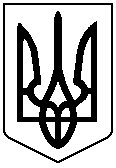 